RENCANA PELAKSANAAN PEMBELAJARAN(RPP)Satuan Pendidikan	: SMA N/SMata Pelajaran 	: FisikaKelas /Semester	:  XII /GanjilMateri Pokok		: Rangkaian Arus Bolak-Balik  Alokasi Waktu	: 12 JP ( 3 Pertemuan)Kompetensi IntiKompetensi Dasar dan Indikator Pencapaian Kompetensi (IPK)Tujuan PembelajaranSelama dan setelah mengikuti proses pembelajaran ini peserta didik diharapkan dapat:Memahammi suber arus bolak-balikMenganalisis kuat arus dan tegangan ACMenganalisis tegangan dan arus bolak-balik ACMemahami rangkaian arus bolak-balik (AC) serta penerapannyaMembuat presentasi prinsip kerja penerapan rangkaian arus olak balik (AC) dalam kehidupan sehari-hariMateri PembelajaranFakta:Multimeter analogMultimeter digital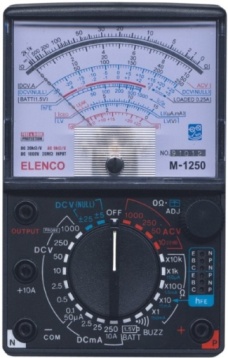 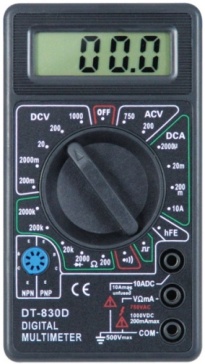 KonsepSumber arus bolak-balik adalah generator arus bolak-balik yang prinsip kerjanya pada perputaran kumparan dengan kecepatan sudut ω yang berada di dalam medan magnetikFasor adalah suatu vektor yang berputar terhadap titik pangkalnya.Nilai kuat arus bolak-balik rata-rata adalah kuat arus atau tegangan bolak-balik yang nilainya setara dengan kuat arus searah untuk memindahkan muatan listrik yang sama dalam waktu yang samaDaya yang dibuang dalam bentuk panas (kalor) oleh peralatan listrik disebut Daya DisipasiPrinsipω = frekuensi sudut putaran kumparan (rad/s)A = luas bidang kumparan (m2) B = besarnya medan magnetik (T)N = jumlah lilitan kumparant = waktu (s)ε = gaya gerak listrik (volt)εmaks = gaya gerak listrik maksimum (volt)V = tegangan sesaat (volt) Vmaks = tegangan maksimum (volt)ProsedurKarena ggl induksi sama dengan beda tegangan di antara dua kutub ggl induksi maka dapat ditulis 
Metode PembelajaranPendekatan		:  Scientific LearningModel Pembelajaran	:  Discovery Learning (Pembelajaran Penemuan) Media PembelajaranMedia LCD projector, Laptop, Bahan TayangSumber BelajarTeks Siswa, Buku Pegangan Guru, Modul/bahan ajar,internet, Sumber lain yang relevanLangkah-langkah PembelajaranPenilaian, Pembelajaran Remedial dan Pengayaan  Teknik PenilaianPenilaian Kompetensi PengetahuanTes TertulisPilihan gandaUraian/esaiTes LisanPenilaian Kompetensi KeterampilanProyek, pengamatan, wawancara’Mempelajari buku teks dan sumber lain tentang materi pokokMenyimak tayangan/demo tentang materi pokokMenyelesaikan tugas yang berkaitan dengan pengamatan dan eksplorasiPortofolio / unjuk kerjaLaporan tertulis individu/ kelompok Produk, Instrumen PenilaianPertemuan Pertama (Terlampir)Pertemuan Kedua (Terlampir)Pertemuan Ketiga (Terlampir)Pertemuan Keempat (Terlampir)Pertemuan Kelima (Terlampir)Pertemuan Keenam (Terlampir)Pertemuan Ketujuh (Terlampir)Pertemuan Kedelapan (Terlampir)PembelajaranRemedial dan PengayaanRemedialRemedial dapat diberikan kepada peserta didik yang belum mencapai KKM maupun kepada peserta didik yang sudah melampui KKM. Remidial terdiri atas dua bagian : remedial karena belum mencapai KKM dan remedial karena belum mencapai Kompetensi DasarGuru memberi semangat kepada peserta didik yang belum mencapai KKM (Kriteria Ketuntasan Minimal). Guru akan memberikan tugas bagi peserta didik yang belum mencapai KKM (Kriterian Ketuntasan Minimal), misalnya sebagai berikut.Alat Ukur Arus Bolak-balikRangkaian Resistif, Induktif, dan Kapasitif MurniRangkaian Seri R, L, dan CPengayaanPengayaan diberikan untuk menambah wawasan peserta didik mengenai materi pembelajaran yang dapat diberikan kepada peserta didik yang telah tuntas mencapai KKM atau mencapai Kompetensi Dasar.Pengayaan dapat ditagihkan atau tidak ditagihkan, sesuai kesepakatan dengan peserta didik.Direncanakan berdasarkan IPK atau materi pembelajaran yang membutuhkan pengembangan lebih luas misalnya Kuat arus dan impedansi rangkaian seri RLC pada keadaan resonansi	……………, 25 Juli 2016Mengetahui Kepala SMK N/S	Guru Mata Pelajaran……………………………………	…………………………………….NIP/NRK.	NIP/NRK. Kisi-Kisi Tes Tertulis/Uraian/EssaiSatuan Pendidikan	: SMA N/SMata Pelajaran	: FisikaKelas /Semester	:  XII /GanjilMateri Pokok		: Rangkaian Arus Bolak-BalikContoh butir soal: Jelaskan pengertian dari rangkaian arus bolak-balikJelaskan daya pada rangkaian arus bolak balikPedoman Penskoran Soal UraianUji KinerjaSatuan Pendidikan	: SMA N/SMata Pelajaran	: FisikaKelas /Semester	:  XII /GanjilMateri Pokok		: Rangkaian arus bolak-balikTugas:Peserta didil diminta untuk menyusun karya tulis prinsip kerja penerapan rangkaian arus bolak-balik dari literaturRubrik Penskoran Penilaian KinerjaRubrik Penilaian KinerjaNilai= 	……………, 25 Juli 2016Mengetahui Kepala SMK N/S	Guru Mata Pelajaran……………………………………	…………………………………….NIP/NRK.	NIP/NRK. KOMPETENSI INTI 3 (PENGETAHUAN)KOMPETENSI INTI 4 (KETERAMPILAN)Memahami, menerapkan, menganalisis dan mengevaluasi pengetahuan faktual, konseptual, prosedural, dan metakognitif berdasarkan rasa ingin tahunya tentang ilmu pengetahuan, teknologi, seni, budaya, dan humaniora dengan wawasan kemanusiaan,  kebangsaan, kenegaraan, dan peradaban terkait penyebab fenomena dan kejadian, serta menerapkan pengetahuan prosedural pada bidang kajian yang spesifik sesuai dengan bakat dan minatnya untuk memecahkan masalahMengolah, menalar, menyaji, dan mencipta dalam ranah konkret dan ranah abstrak terkait dengan pengembangan dari yang dipelajarinya di sekolah secara mandiri serta bertindak secara efektif dan kreatif, dan mampu menggunakan metoda sesuai kaidah keilmuanKompetensi Dasar (KD)Indikator Pencapaian Kompetensi (IPK)Menganalisis rangkaian arus bolak-balik (AC) serta penerapannyaMengidentifikasi sumber arus bolak-balikMemahami Kuat Arus dan Tegangan AC Dinyatakan dalam FasorMengidentifikasi Tegangan dan Arus Bolak-balik (AC)Memahami Rangkaian Resistif, Induktif, dan Kapasitif MurniMengidentifikasi Rangkaian Seri R, L, dan CMengidentifikasi rangkaian arus bolak-balik (AC) serta penerapannyaMempresentasi-kan prinsip kerja penerapan rangkaian arus bolak-balik (AC) -dalam kehidupan sehari-hariMembuat presentasi prinsip kerja penerapan rangkaian arus olak balik (AC) dalam kehidupan sehari-hari1. Pertemuan Ke-1 ( 4 x 45 menit )WaktuKegiatan PendahuluanGuru :OrientasiMelakukan pembukaan dengan salam pembuka dan berdoa  untuk  memulai pembelajaranMemeriksa kehadiran peserta didik sebagai sikap disiplinMenyiapkan fisik dan psikis peserta didik  dalam mengawali kegiatan pembelajaran.ApersepsiMengaitkan materi/tema/kegiatan pembelajaran yang akan dilakukan dengan pengalaman peserta didik dengan materi/tema/kegiatan sebelumnya,Pada kelas XIMengingatkan kembali materi prasyarat dengan bertanya. Mengajukan pertanyaan yang ada keterkaitannya dengan pelajaran yang akan dilakukan. MotivasiMemberikan gambaran tentang manfaat mempelajari pelajaran yang akan dipelajari.Apabila materi/tema/projek ini kerjakan  dengan baik dan sungguh-sungguh ini dikuasai dengan baik, maka peserta didik diharapkan dapat menjelaskan tentang: Sumber Arus Bolak-balikKuat Arus dan Tegangan AC Dinyatakan dalam FasorTegangan dan Arus Bolak-balik (AC)Menyampaikan tujuan pembelajaran pada pertemuan yang  berlangsungMengajukan pertanyaan. Pemberian AcuanMemberitahukan  materi pelajaran yang akan dibahas pada pertemuan saat itu.Memberitahukan tentang kompetensi inti, kompetensi dasar, indikator, dan KKM pada pertemuan yang  berlangsungPembagian kelompok belajarMenjelaskan mekanisme pelaksanaan pengalaman belajar  sesuai dengan langkah-langkah pembelajaran.15menitKegiatan Inti150 menitCatatan :Selama pembelajaran berlangsung, guru mengamati sikap siswa dalam pembelajaran yang meliputi sikap: disiplin, rasa percaya diri, berperilaku jujur, tangguh menghadapi masalah tanggungjawab, rasa ingin tahu, peduli lingkungan)Kegiatan PenutupPeserta didik :Membuat rangkuman/simpulan pelajaran.tentang point-point penting yang muncul dalam kegiatan pembelajaran yang baru dilakukan.Melakukan refleksi terhadap kegiatan yang sudah dilaksanakan.Guru :Memeriksa pekerjaan siswa  yang selesai  langsung diperiksa. Peserta didik yang  selesai mengerjakan projek dengan benar diberi paraf serta diberi nomor urut peringkat,  untuk penilaian projek.Memberikan penghargaan kepada kelompok yang memiliki kinerja dan kerjasama yang baikMerencanakan kegiatan tindak lanjut dalam bentuk tugas kelompok/ perseorangan (jika diperlukan).Mengagendakan pekerjaan rumah.Menyampaikan rencana pembelajaran pada pertemuan berikutnya15menit2. Pertemuan Ke-2 ( 4 x 45 menit )WaktuKegiatan PendahuluanGuru :OrientasiMelakukan pembukaan dengan salam pembuka dan berdoa  untuk  memulai pembelajaranMemeriksa kehadiran peserta didik sebagai sikap disiplinMenyiapkan fisik dan psikis peserta didik  dalam mengawali kegiatan pembelajaran.ApersepsiMengaitkan materi/tema/kegiatan pembelajaran yang akan dilakukan dengan pengalaman peserta didik dengan materi/tema/kegiatan sebelumnya,Sumber Arus Bolak-balikKuat Arus dan Tegangan AC Dinyatakan dalam FasorTegangan dan Arus Bolak-balik (AC)Mengingatkan kembali materi prasyarat dengan bertanya. Mengajukan pertanyaan yang ada keterkaitannya dengan pelajaran yang akan dilakukan. MotivasiMemberikan gambaran tentang manfaat mempelajari pelajaran yang akan dipelajari.Apabila materi/tema/projek ini kerjakan  dengan baik dan sungguh-sungguh ini dikuasai dengan baik, maka peserta didik diharapkan dapat menjelaskan tentang: Pengertian Sudut Fase dan Beda Fase dalam Arus Bolak-BalikNilai EfektifNilai Arus dan Tegangan Rata-rataMenyampaikan tujuan pembelajaran pada pertemuan yang  berlangsungMengajukan pertanyaan. Pemberian AcuanMemberitahukan  materi pelajaran yang akan dibahas pada pertemuan saat itu.Memberitahukan tentang kompetensi inti, kompetensi dasar, indikator, dan KKM pada pertemuan yang  berlangsungPembagian kelompok belajarMenjelaskan mekanisme pelaksanaan pengalaman belajar  sesuai dengan langkah-langkah pembelajaran.15menitKegiatan Inti150 menitCatatan :Selama pembelajaran berlangsung, guru mengamati sikap siswa dalam pembelajaran yang meliputi sikap: disiplin, rasa percaya diri, berperilaku jujur, tangguh menghadapi masalah tanggungjawab, rasa ingin tahu, peduli lingkungan)Kegiatan PenutupPeserta didik :Membuat rangkuman/simpulan pelajaran.tentang point-point penting yang muncul dalam kegiatan pembelajaran yang baru dilakukan.Melakukan refleksi terhadap kegiatan yang sudah dilaksanakan.Guru :Memeriksa pekerjaan siswa  yang selesai  langsung diperiksa. Peserta didik yang  selesai mengerjakan projek dengan benar diberi paraf serta diberi nomor urut peringkat,  untuk penilaian projek.Memberikan penghargaan kepada kelompok yang memiliki kinerja dan kerjasama yang baikMerencanakan kegiatan tindak lanjut dalam bentuk tugas kelompok/ perseorangan (jika diperlukan).Mengagendakan pekerjaan rumah.Menyampaikan rencana pembelajaran pada pertemuan berikutnya15menit3. Pertemuan Ke-3 ( 4 x 45 menit )WaktuKegiatan PendahuluanGuru :OrientasiMelakukan pembukaan dengan salam pembuka dan berdoa  untuk  memulai pembelajaranMemeriksa kehadiran peserta didik sebagai sikap disiplinMenyiapkan fisik dan psikis peserta didik  dalam mengawali kegiatan pembelajaran.ApersepsiMengaitkan materi/tema/kegiatan pembelajaran yang akan dilakukan dengan pengalaman peserta didik dengan materi/tema/kegiatan sebelumnya,Pengertian Sudut Fase dan Beda Fase dalam Arus Bolak-BalikNilai EfektifNilai Arus dan Tegangan Rata-rataMengingatkan kembali materi prasyarat dengan bertanya. Mengajukan pertanyaan yang ada keterkaitannya dengan pelajaran yang akan dilakukan. MotivasiMemberikan gambaran tentang manfaat mempelajari pelajaran yang akan dipelajari.Apabila materi/tema/projek ini kerjakan  dengan baik dan sungguh-sungguh ini dikuasai dengan baik, maka peserta didik diharapkan dapat menjelaskan tentang: Alat Ukur Arus Bolak-balikRangkaian Resistif, Induktif, dan Kapasitif MurniRangkaian Seri R, L, dan C Menyampaikan tujuan pembelajaran pada pertemuan yang  berlangsungMengajukan pertanyaan. Pemberian AcuanMemberitahukan  materi pelajaran yang akan dibahas pada pertemuan saat itu.Memberitahukan tentang kompetensi inti, kompetensi dasar, indikator, dan KKM pada pertemuan yang  berlangsungPembagian kelompok belajarMenjelaskan mekanisme pelaksanaan pengalaman belajar  sesuai dengan langkah-langkah pembelajaran.15menitKegiatan Inti150 menitCatatan :Selama pembelajaran berlangsung, guru mengamati sikap siswa dalam pembelajaran yang meliputi sikap: disiplin, rasa percaya diri, berperilaku jujur, tangguh menghadapi masalah tanggungjawab, rasa ingin tahu, peduli lingkungan)Kegiatan PenutupPeserta didik :Membuat rangkuman/simpulan pelajaran.tentang point-point penting yang muncul dalam kegiatan pembelajaran yang baru dilakukan.Melakukan refleksi terhadap kegiatan yang sudah dilaksanakan.Guru :Memeriksa pekerjaan siswa  yang selesai  langsung diperiksa. Peserta didik yang  selesai mengerjakan projek dengan benar diberi paraf serta diberi nomor urut peringkat,  untuk penilaian projek.Memberikan penghargaan kepada kelompok yang memiliki kinerja dan kerjasama yang baikMerencanakan kegiatan tindak lanjut dalam bentuk tugas kelompok/ perseorangan (jika diperlukan).Mengagendakan pekerjaan rumah.Menyampaikan rencana pembelajaran pada pertemuan berikutnya15menitNoKompetensiDasarMateriIndikatorSoalBentukSoalJumlahSoal1Menganalisis rangkaian arus bolak-balik (AC) serta penerapannyaRangkaian Arus Bolak-Balik :Arus dan tegangan bolak-BalikRangkaian arus bolak-balikDaya pada rangkaian arus bolak-balikSiswa dapat menjelaskan tentang rangkaian arus bolak-balikUraian3No. SoalRubrikSkor1Siswa dapat menyebutkan jawaban dengan baik dan benar.42Siswa dapat menyebutkan jawaban dengan baik dan benar, tapi kurang lengkap.33Siswa dapat menyebutkan jawaban tapisalah sebagian besar.1Skor Maksimum8NoKompetensi DasarMateriIndikatorTeknik Penilaian1.Mempresentasi-kan prinsip kerja penerapan rangkaian arus bolak-balik (AC) dalam kehidupan sehari-hariRangkaian Arus Bolak-Balik :Arus dan tegangan bolak-BalikRangkaian arus bolak-balikDaya pada rangkaian arus bolak-balikSiswa dapat menyajikan karya tulis tentang prinsip kerja penerapan rangkaian arus bolak-balikKinerja NoAspek Yang DinilaiSkorSkorSkorSkorSkorNoAspek Yang Dinilai012341Persiapan2Pelaksanaan3pelaporanJumlahSkor MaksimumNoIndikatorRubrik1Persiapan2Pelaksanaan3pelaporan